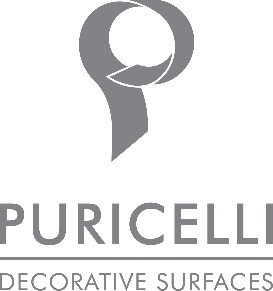 Collezione N.EXT N.EXT rappresenta la proposta del Gruppo Puricelli per gli esterni. Facciate ventilate, balconi e arredo urbano. Ideale come alternativa ai materiali classici per l’architettura, N.EXT è costituito da un’anima rigida abbinata a una superficie decorativa consistente di resine termoindurenti resistenti alla luce solare e agli agenti atmosferici.Non subisce alterazioni rispetto all’umidità e alle alterazioni climatiche ed è antistatico e ignifugo. Robusto, compatto e durevole è disponibile in un’ampia gamma di decori. Facile nel montaggio e nella manutenzione, N.EXT, come tutti i prodotti del Gruppo Puricelli, è realizzato nel massimo rispetto delle normative vigenti e quindi ecosostenibile e phenol free.La sue caratteristiche principali sono la solidità e la compattezza che garantiscono una resa e una resistenza elevatissime.LAMINATO MONODECORATOLa superficie N.EXT è composta da una carta impregnata con resina melamminica protetta da uno speciale strato protettivo contro l’invecchiamento da raggi UV e le sollecitazioni causate dagli agenti atmosferici. Il corpo è formato da strati cellulosa impregnati con resine termoindurenti sottoposti a pressione e temperatura elevate per ottenere un materiale omogeneo, non-poroso ad alta densità. Il retro del pannello è levigato in modo da rendere l’incollaggio perfetto per ogni tipo di supporto.LAMINATO COMPATTO BIDECORATOLa superficie N.EXT è composta da una carta impregnata con resina melamminica protetta da uno speciale strato protettivo contro l’invecchiamento da raggi UV e le sollecitazioni causate dagli agenti atmosferici. Il corpo ad alto spessore è formato da strati cellulosa impregnati con resine termoindurenti sottoposti a pressione e temperatura elevate per ottenere un materiale omogeneo, non-poroso ad alta densità.LAMINATO FLESSIBILELa superficie N.EXT è composta da una carta impregnata con resina melamminica protetta da uno speciale strato protettivo contro l’invecchiamento da raggi UV e le sollecitazioni causate dagli agenti atmosferici. La superficie viene accoppiata ad un supporto flessibile idoneo all’incollaggio.Puricelli Decorative Surfaces Via Nuova Valassina, 3 Costamasnaga Lecco www.puricelli.it – info@puricelli.it +39 031855051 OGS PR and Communication  Via Koristka 3, Milano  +39 02 3450610 www.ogscommunication.com – info@ogscommunication.com 